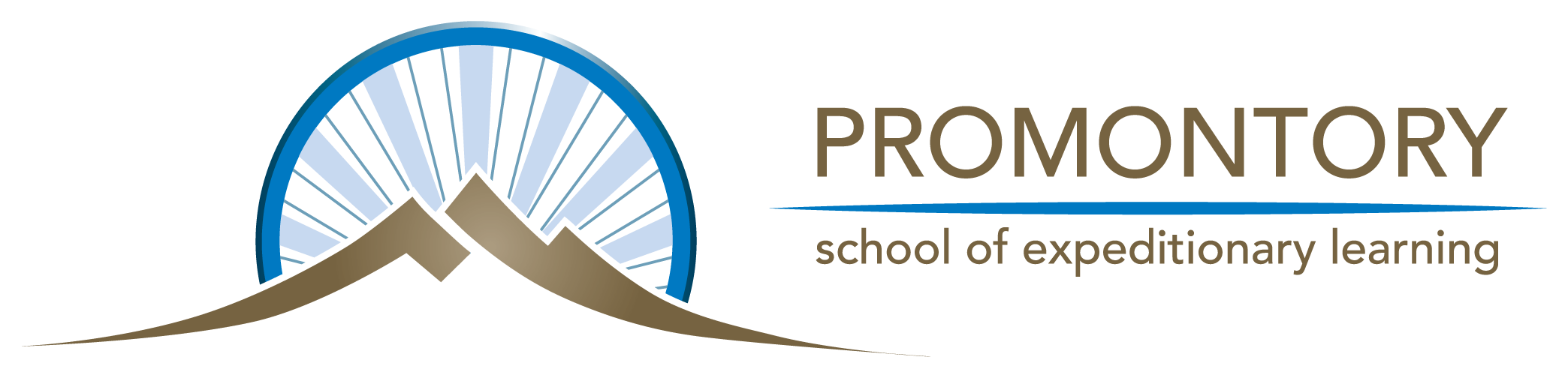 BOARD OF DIRECTORS MEETINGMarch 21, 20247:00PM1051 W 2700 S Perry, UT  84302Trustees:				Director:		Michelle Flynn				Amber Edelman		Josie Beth Archibald					Becca Ashby				Visitors:Karen Braithwaite			Tammy Stutznegger		Gwen Andrus--ZoomStephanie Quintero-Zoom		Brian Cates—Zoom		Glenna Petersen--ZoomZach Davis--Zoom			Holly Jenks—Zoom	Emily Morgan--Zoom			Matthew Flynn--Zoom					Susan Bennett--ZoomOfficers:				Darnelle Earl--ZoomAmber Jenks				Heather Braegger					Christian ConnellAbsent:				Emily KawaAmy Rich				Luke MerkleyDorothy Dobson			Becky Cornelius7:02 PM – CALL TO ORDER:  Michelle Flynn·         Welcome/Mission Statement and Pledge: Karen Braithwaite7:04PM – PUBLIC COMMENT: Heather Braegger, owner of Spark.  Read a statement from Spark about bringing community together but were disappointed due to the lack of communication about not being able to use our building anymore.  March 14th it became a concern when children started to be dropped off because of lack of communication.  Not certain why they were not allowed to continue to use our building for Spark. Loretta Muhlestein–parent of a few students.  Concerned about a letter she received from the school stating that her student had too many unexcused absences.  Worried because she had not received any other communications regarding her child’s absences until she got a letter from the school.  Ripples that you create can harm a child. Suggested putting a clause in there that states something about having prior communication to receiving a letter. Pop General Meeting is at 6:30 PM on Tuesday, April 16th.7:12 PM –Training:  Questions to Ask at Your Board Meeting Video7:22 PM – FINANCE REPORT·         Budget Review – Brian Cates:  WPU is at 5%, very good.  Represents a large portion of our state funding.  Increase of $192 per student a little over $3300 multiply that by number of students at Oct 1 count.  Will start to get an idea on next year’s budget next month. PTIF is still very good.  Interest we are earning is slightly lower than January.  Also earning interest on project funds.  Had a couple of meetings on administrative and accounting parts of that. February Summary–projecting just under 4% operating margins.  Enrollment trend is good–at 442 as of end of February.   7:30 PM – MINUTES·         2-15-2024 Board Meeting Minutes–Becca motions to approve.  Josie Beth seconds.  Motion is carried.  7:31 PM – BUSINESS ITEMS·         Electronic Device Policy–Got an update from Governor Cox a while ago.  Revisiting in near future to update verbiage to coordinate with Cox’s updates. ·         Educational Equity Policy–State gave us a template.  Nothing in language that needs to be updated. ·         Dress Code Policy–updated to include other shirt colors.  Should be up to date. Becca asked the question about hair color.  It mentions extreme hair colors in the policy.  Should be defined within the policy. Amber is going to check with the teacher’s to see if it is a distraction or how they feel about it.  At what point does it become a distraction?  Amber will do a poll with the teacher’s.  Title the policy Student Dress Code. Policy says that on fieldwork students should be in uniform with a blue shirt–it has kind of become a norm that students come in jeans and a regular shirt.  Look at the cheat sheet to see if fieldwork dress code is on it.  Address it at the beginning of the school year. Suggested maybe having a supply of fieldwork shirts in the office for students who don’t come to fieldwork in one.·         Spark Contract–We have ended our contract with Spark.  Our attorney has been in contact with their attorney. No other comments at this time. 7:45 PM ACTION ITEM7:45PM·         Dissemination of Information of Juvenile Offenders–No other changes.  Very clearly written.  Josie Beth motions to approve.  Becca seconds.  Motion is carried.  7:50PM·         Board Vacancies–Michelle is wondering if there is an interest to add new more board members to fill vacancies.  Address that we are going to post it and report back at our retreat on April 25th.  Last time we had about 4 or 5 applicants who were interested. Currently we have 8 trustees and 1 officer.  We can have a total of 9 trustees.   Josie Beth motions to approve.  Karen seconds.  Motion is carried.  7:51PM·         Overnight Fieldwork Request–Mr. Anderson/Andreasen. Adventure Leadership intensive. May 22nd-23rd Departure Time 22nd :3:15pm and Return Time 23rd:10:00am Location: Box Elder Campground.  Students will explore what it takes to be a leader rather than just a participant on outdoor adventures. They will work to develop trip plans, assess risks, and discover their own leadership styles. Ultimately, students will plan and carry out their own overnight trip as a group to Box Elder Campground in Mantua (with teacher support). All overnight policies will be observed. Cost from adventure budget and Mr. Andersons group site =$98"Karen motions to approve.  Becca seconds.  Motion is carried.  7:53PM·         Library Fundraiser Request– The library has some beloved picture books that are paperback.  They would love to have a hardback copy of these books.  It is hard to justify buying this many books when we own another copy of them.  The week of April 7th is National Library week.  We thought it would be a fun way for the Promontory community to show love for our library by donating a new hardback version of these well-loved books.Becca motions to approve.  Josie Beth seconds.  Motion is carried. 8:40 PM DIRECTOR’S REPORT·         Staffing Update: I am sad to report that Colton Kraus is no longer a teacher at our school. Rikki Malone has stepped into his position. Chris Baron will be leaving us next week to go on a couples mission. We hope to have her again next year when she returns. ·         Enrollment: Current enrollment is 440.  We have several families move out of the area.  Two of those decided to homeschool.  Kindergarten is full for next year with a very healthy waitlist. Registration for next year for our current students opened up last week.  We will fill spots from our waitlist from that for next year.  We already have about 50% of our students enrolled·         Student Achievement: Showed pictures of student artwork and other projects.·         Professional Development: PCBL grant PD training and planning will take place at Lava Hot Springs on May 29-30.  Gwen gave a wonderful Reading Conference in Corinne yesterday. Thanks to Zach Davis for letting us use the warehouse for our training.  This was provided by the PCBL grant.8:06 PM – ADJOURN–Karen motions to adjourn.  Becca seconds.  Motion is carried. *Next scheduled Board Meeting Thursday, April 18, 2024